На основу члана 63. Закона о локалним изборима („Службени гласник РС” број 14/22), Општинска изборна комисија општине Петровац на Млави, на седници одржаној 10. јануара 2024. године, донела је РЕШЕЊЕО ДОДЕЛИ МАНДАТАI	На основу Укупног извештаја о резултатима избора за одборнике Скупштине општине Петровац на Млави, број 013-7-352/23-02 од 03. јануара 2024. године, Изборна комисија општине Петровац на Млави, додељује мандате кандидатима за одборнике са изборних листа које су освојиле одборничке мандате, по њиховом редоследу на изборној листи, и то:Са изборне листе АЛЕКСАНДАР ВУЧИЋ - Петровац на Млави не сме да стане, мандати се додељују следећим кандидатима:Са изборне листе ИВИЦА ДАЧИЋ-ПРЕМИЈЕР СРБИЈЕ, мандати се додењују следећим кандидатимаСа изборне листе Др Драгана Вучковић-Промени садашњост-Мирослав Алексић, мандати се додељују следећим кандидатима:Са изборне листе Покрет за децу и омладину Општине Петровац на Млави – Миленко Вићентијевић, мандати се додељују следећим кандидатима:Са изборне листе „И МИ СЕ ПИТАМО“ – „ПОКРЕТ ПОЉОПРИВРЕДНИКА СРБИЈЕ“ мандати се додељују следећим кандидатима:Са изборне листе „Покренимо Петровац и наша села“ Влајић Небојша, мандати се додељују следећим кандидатима:IIСвим кандидатима којима је додељен мандат Изборна комисија општине Петровац на Млави, издаће уверење о избору за одборника. IIIОво решење објавити на веб презентацији Републичке изборне комисије и у Службеном гласнику општине Петровац на Млави.Образложење	Чланом 63. Закона о локалним изборима, прописано је да Изборна комисија, у року од седам дана од дана објављивања укупног извештаја о резултатима локалних избора, решењем додељује мандате кандидатима за одборнике, по њиховом редоследу на изборној листи, почев од првог кандидата са изборне листе и издаје уверење о избору за одборнике.  	Изборна комисија општине Петровац на Млави, је на 28 седници, одржаној 03. јануара 2024. године, донела и објавила Укупна извештај о резултатима избора за одборнике скупштине општине Петровац на Млави, број 013-7-352/23-02 од 03. јануара 2024. године.	У складу са напред наведеним, донето је решење као у диспозитиву.УПУТСТВО О ПРАВНОМ СРЕДСТВУ: Против овог решења може се поднети приговор изборној комисији општине Петровац на Млави, у року од 72 часа од објављивања овог решења на веб-презентацији Републичке изборне комисије.Број: 013-7-361/24-02У Петровцу на Млави, 10. јануара.2024. годинеИЗБОРНА КОМИСИЈА ОПШТИНЕ ПЕТРОВАЦ НА МЛАВИПРЕДСЕДНИК КОМИСИЈЕВладимир Бошковић, с.р.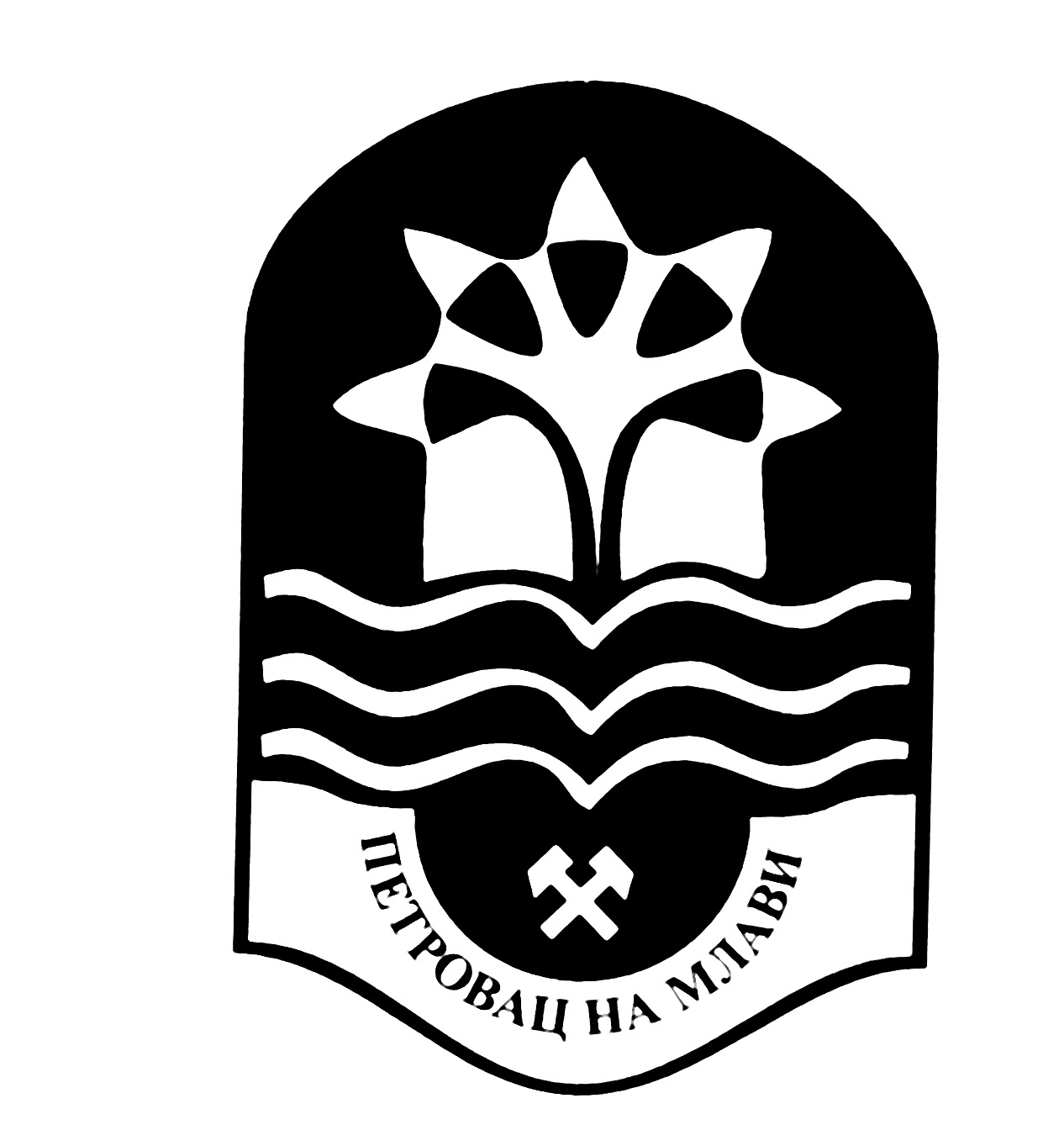 _________________________________________________________________________________ОСНИВАЧ:СКУПШТИНА ОПШТИНЕ ПЕТРОВАЦ НА МЛАВИ, Одлука бр. 020-93/2006-02 од 05.06.2006. године и Одлука бр. 020-100/2008-02 од 18.07.2008. годинеИЗДАВАЧ:ОПШТИНСКА УПРАВА ОПШТИНЕ ПЕТРОВАЦ НА МЛАВИГлавни и одговорни уредник:дипл. правник Тања Цветковић Благојевић, секретар привременог органа општине Петровац на Млавителефон: 012 / 331 - 280 , факс: 012 / 331 - 283Стручна обрада материјала:Служба за скупштинске послове _________________________________________________________________________________Штампа: "Хипотрејд" Петровац, 012 / 327 - 645    Ред. бројИме и презимеГодина рођењаЗанимање1.Душко Нединић1968 Дипл правник – адвокат2.Христина Ђорђевић1991 Мастер политиколог3.Др Данијела Цветојевић1979 Доктор спец. инт. медицине4.Борис Гвоздић1987 Мастер просторни планер5.Бобан Шпирић1976 Инжeњер електротехнике6.Златан Пајић1970 Предузетник7.Добрица Милосављевић1973 Дипл економиста8.Наташа Ивановић1978 Дипл. васпитач9.Зоран Ђорђевић1963 Економиста10.Ана Томашевић1981Дипл. социјални радник11.Дејан Милисављевић1981Електричар12.Др Ненад Радојковић1979Доктор медицине13.Драгана Богдановић1979Медицински техничар14.Михајло Милић1991Дипл. саобраћајни инжињер15.Слађана Радановић1982 Професор биологије16.Иван Ранђеловић1988 Медицински техничар17.Анита Бошковић1991 Дипл. ветеринар18.Бојан Миловановић1974 Предузетник19.Никола Радуновић1992 Предузетник20.Ана Марија Јевремовић1995 Дипл. педагог21.Милош Животић1992 Радник22.Драгиша Лекић1954 Пензионер23.Татјана Ристић1972 Професор разредне наставе24.Драган Јовановић1968Пољопривредник25.Верица Николић1987Домаћица26.Горан Живковић1965 Радник27.Владица Бошковић1976Предузетник28.Јасмина Станисављевић1982ЕкономистаРед. бројИме и презимеГодина рођењаЗанимање1.Драган Маринковић1975 Дипл. економиста2.Драшко Миљковић1973Предузетник3.Марија Родаљевић Љубичић1985Спец.стру.економ. у туризму4.Филип Новаковић1992Дипл. економиста5.Данијела Маленовић1976Домаћица6.Зоран Страиновић1968Пољопривредник7.Владанко Животић1969ГеометарРед. бројИме и презимеГодина рођењаЗанимање1.Драгана Вучковић1973доктор специјалиста интерне медицине - кардиолог2.Драган Стајић1970професор физичког васпитања3.Славиша Милановић1965приватни предузетник4.Драган Јовановић1972наставник информатике и рачунарства5.Марија Траиловић1980професор француског језикаРед. бројИме и презимеГодина рођењаЗанимање1.Миленко Вићентијевић1967Дипл. инжењер машинства2.Радован Раковић1968Дипл. инжењер пољопривреде3.Марко Радоњић1989Угоститељ4.Емина Стојковић1985Професор 5.Маријана Муљајић1978Професор географијеРед. бројИме и презимеГодина рођењаЗанимање1.Зоран Јовић1971Приватни предузетникРед. бројИме и презимеГодина рођењаЗанимање1.Небојша Влајић1972Дипломирани економиста2.Марко Јовановић1990Мастер правник3.Марија Љубисављевић1986Дипломирани економиста4.Сузана Марковић1990Струковни васпитач